Κεφάλαιο 1: Γενική αναφορά στα έργα - Η έννοια του εργοταξίουΑΣΚΗΣΗ 1 : Αναφέρατε τις κατηγορίες στις οποίες διακρίνονται τα εργοτάξια ανάλογα με τα έργα που κατασκευάζονατι σε αυτά και κατατάξετε τα παρακάτω έργα στις κατηγορίες αυτές.Μετρό Αθήνας Γέφυρα Ρίου – ΑντιρρίουΚατασκευή συγκροτήματος τριών κατοικιώνΑεροδρόμιο Ελ. Βενιζέλος ΑθηνώνΚατασκευή πλατείας ΑΣΚΗΣΗ 2 : Αναφέρατε τις δύο βασικές διατάξεις που κάθε εργοτάξιο περιλαμβάνει.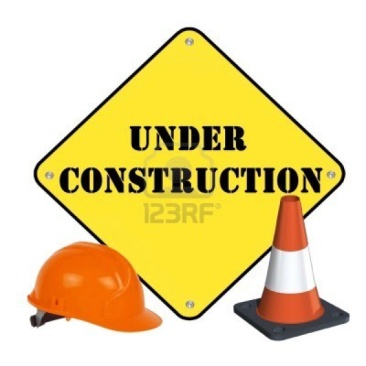 